U P O Z O R N Ě N Í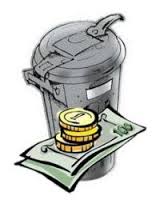 Oznamujeme občanům, že výběr poplatků za popelnice a poplatků za psy pro rok 2021 se uskuteční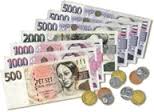 v sobotu …….termín upřesníme      	   TRUSNOV – OÚ:  8.30 - 9.30 hod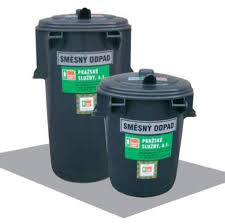         OPOČNO – hasičárna: 10.00 – 10.30 hodinVýše poplatků je 650,- Kč za osobu a rekreační objekt.  Od poplatku se osvobozují držitelé ZTP.Poplatek za  1 psa  je 50,- Kč, za 2 psy 200,- Kč   a za každého následujícího 100,- Kč.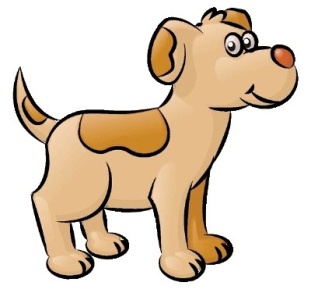 V případě zaslání na účet:č. ú. 1205463329/0800, jako variabilní symbol uveďtě prosím čp. a do poznámky příjmení.V Trusnově 21. března 2021           Děkujeme